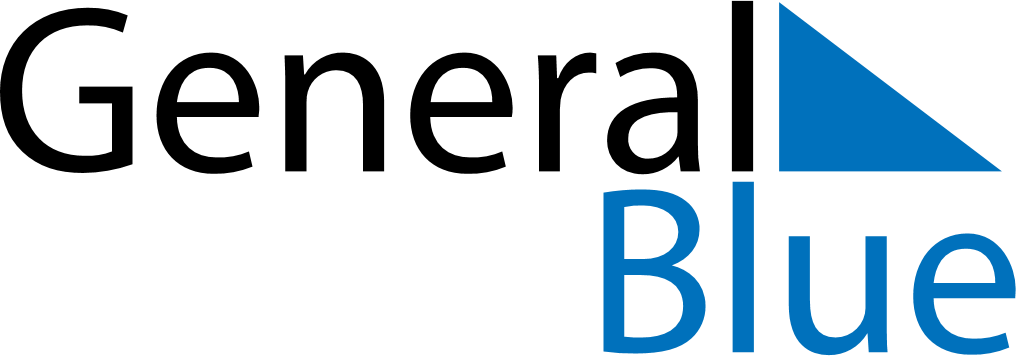 July 2024July 2024July 2024July 2024July 2024July 2024Kilmarnock, Scotland, United KingdomKilmarnock, Scotland, United KingdomKilmarnock, Scotland, United KingdomKilmarnock, Scotland, United KingdomKilmarnock, Scotland, United KingdomKilmarnock, Scotland, United KingdomSunday Monday Tuesday Wednesday Thursday Friday Saturday 1 2 3 4 5 6 Sunrise: 4:39 AM Sunset: 10:04 PM Daylight: 17 hours and 24 minutes. Sunrise: 4:40 AM Sunset: 10:03 PM Daylight: 17 hours and 23 minutes. Sunrise: 4:41 AM Sunset: 10:03 PM Daylight: 17 hours and 22 minutes. Sunrise: 4:42 AM Sunset: 10:02 PM Daylight: 17 hours and 20 minutes. Sunrise: 4:43 AM Sunset: 10:02 PM Daylight: 17 hours and 18 minutes. Sunrise: 4:44 AM Sunset: 10:01 PM Daylight: 17 hours and 17 minutes. 7 8 9 10 11 12 13 Sunrise: 4:45 AM Sunset: 10:00 PM Daylight: 17 hours and 15 minutes. Sunrise: 4:46 AM Sunset: 9:59 PM Daylight: 17 hours and 13 minutes. Sunrise: 4:47 AM Sunset: 9:58 PM Daylight: 17 hours and 11 minutes. Sunrise: 4:48 AM Sunset: 9:57 PM Daylight: 17 hours and 8 minutes. Sunrise: 4:50 AM Sunset: 9:56 PM Daylight: 17 hours and 6 minutes. Sunrise: 4:51 AM Sunset: 9:55 PM Daylight: 17 hours and 4 minutes. Sunrise: 4:52 AM Sunset: 9:54 PM Daylight: 17 hours and 1 minute. 14 15 16 17 18 19 20 Sunrise: 4:54 AM Sunset: 9:53 PM Daylight: 16 hours and 59 minutes. Sunrise: 4:55 AM Sunset: 9:52 PM Daylight: 16 hours and 56 minutes. Sunrise: 4:57 AM Sunset: 9:50 PM Daylight: 16 hours and 53 minutes. Sunrise: 4:58 AM Sunset: 9:49 PM Daylight: 16 hours and 50 minutes. Sunrise: 5:00 AM Sunset: 9:48 PM Daylight: 16 hours and 47 minutes. Sunrise: 5:01 AM Sunset: 9:46 PM Daylight: 16 hours and 44 minutes. Sunrise: 5:03 AM Sunset: 9:45 PM Daylight: 16 hours and 41 minutes. 21 22 23 24 25 26 27 Sunrise: 5:05 AM Sunset: 9:43 PM Daylight: 16 hours and 38 minutes. Sunrise: 5:06 AM Sunset: 9:42 PM Daylight: 16 hours and 35 minutes. Sunrise: 5:08 AM Sunset: 9:40 PM Daylight: 16 hours and 32 minutes. Sunrise: 5:10 AM Sunset: 9:38 PM Daylight: 16 hours and 28 minutes. Sunrise: 5:11 AM Sunset: 9:37 PM Daylight: 16 hours and 25 minutes. Sunrise: 5:13 AM Sunset: 9:35 PM Daylight: 16 hours and 21 minutes. Sunrise: 5:15 AM Sunset: 9:33 PM Daylight: 16 hours and 18 minutes. 28 29 30 31 Sunrise: 5:17 AM Sunset: 9:31 PM Daylight: 16 hours and 14 minutes. Sunrise: 5:18 AM Sunset: 9:30 PM Daylight: 16 hours and 11 minutes. Sunrise: 5:20 AM Sunset: 9:28 PM Daylight: 16 hours and 7 minutes. Sunrise: 5:22 AM Sunset: 9:26 PM Daylight: 16 hours and 3 minutes. 